Referat – Generalforsamling SVFF, 10. juni, 2023 Første sak påbegynnes kl. 14.00 1. Gjennomgang og godkjenning av innkalling og dagsordenMerknad: innkalling og dagsorden ble tilgjengelig én dag for sent. Foreslås godkjent ved akklamasjon. Innkalling og dagsorden er godkjent ved akklamasjon.2. Valg av dirigent og ordstyrer Dirigent foreslås Ingjerd Erika Eid SkjervenOrdstyrer foreslås Thomas Tangen Dirigent og ordstyrer foreslås godkjent ved akklamasjon. Dirigent og ordstyrer godkjent ved akklamasjon.3. Godkjenning av referat fra generalforsamling høst 2022 Merknad: Referatet har ikke ligget ute på nettsiden, men har vært mulig å finne blant sakspapirene til generalforsamlingen. Foreslås godkjent ved akklamasjon. Referat er godkjent ved akklamasjon. 4. Gjennomgang og godkjenning av semesterregnskap høst 2022, ved Mats HermansenForeslås godkjent ved akklamasjon. Semesterregnskapet er godkjent ved akklamasjon. 5. Gjennomgang og vedtak av budsjett høst 2023, ved Mats HermansenForeslås vedtatt ved akklamasjon. Budsjett vedtatt ved akklamasjon. 6. Gjennomgang og godkjenning av semesterberetning vår 2023, ved Fredrik TønnesenForeslås godkjent ved akklamasjonSemesterberetningen er godkjent ved akklamasjon.7. Valg av tellekorps og gjennomgang av avstemningsmetode Åsa Wik, Mats Hermansen, Tamina Fritz og Odin Sjøtun foreslås godkjent som tellekorps ved akklamasjon. Tellekorpset ble vedtatt ved akklamasjon. Underveis i generalforsamlingen måtte Odin gå, Herman ble foreslått som nytt medlem av tellekorpset.Nytt medlem av tellekorps ble vedtatt ved akklamasjon. 8. Valg av nytt hovedstyre og funksjonærrepresentant Innstillinger ble presentert av kanselliet på generalforsamling. Valg av LederKandidater: Elena Cecilia Guzmàn Hjertø Abdullah MamunValgkomiteen innstiller: Elena Cecilia Guzmàn HjertøGeneralforsamlingen valgte Elena Cecilia Guzmàn Hjertø ved skriftlig valg.Valg av AKU-leder: Kandidater: Maria Mjaaland Ella WoxholtValgkomiteen innstiller: Ella WoxholtGeneralforsamlingen valgte Ella Woxholt ved skriftlig valg.Valg av Kjellermester: Kandidater:Håvard HornnesElla Woxholt Valgkomiteen innstiller: Håvard Hornnes Ella Woxholt trakk seg fra valget etter å ha blitt valgt inn som AKU-leder.Det foreslås at Håvard Hornnes velges ved akklamasjon. Generalforsamlingen valgte Håvard Hornnes ved akklamasjon.Valg av AKU-nestleder:Kandidater: Karwan Noradin Zhile ShenFrida GjerdeValgkomiteen innstiller: Karwan NoradinGeneralforsamlingen valgte Karwan Noradin ved skriftlig valg.Valg av Q-nestleder:Kandidater:Zhile Shen Cora KalbergFrida GjerdeValgkomiteen innstiller: Cora KalbergGeneralforsamlingen valgte Frida Gjerde ved skriftlig valg.Valg av Økonomiansvarlig:Kandidater: Miduja RasiahPeter Aspelund Håkon Wraa MågeValgkomiteen innstiller: Håkon Wraa MågeGeneralforsamlingen valgte Håkon Wraa Måge ved skriftlig valg.Valg av uavhengig deltaker i valgkomiteen  (Funksjonærrepresentant) Irina Shuvatova stiller til gjenvalg som funksjonærrepresentant. Det foreslås å gjenvelge Irina ved akklamasjon. Irina Shuvatova velges til gjenvalg ved akklamasjon. 9. Gjennomgang og godkjenning av internarrangementer høst 2023, ved Tiril Fimland. Nest-teamet har foreslått følgende datoer for internarrangementene galla og bli-kjent fest. Galla: 4. november Bli-kjent fest: 9. septemberDet foreslås at datoene godkjennes ved akklamasjon. Datoene for internarrangementer ble vedtatt ved akklamasjon. 10. Valg av nye medlemmer til H. M. D. H. S.’ Funksjonærlaug Denne saken ble foreslått å gjennomføre mellom AKU-leder og Kjellermester-valget. Endringen ble vedtatt ved akklamasjon. Hovedstyret har valgt å nominere fire stykker til æresfunksjonærlauget: Herman Falch, Odin Sjøtun, Amanda Sandbakken og Solrun Nyborg. Alle nominasjonene ble vedtatt ved akklamasjon. 11. EventueltOrientering angående potensielle statuttendringer: Vårens hovedstyre har bestemt at høstens hovedstyre skal sette ned en gruppe som går igjennom statuttene og kommer med forslag til en opprydding av statuttene før neste generalforsamling.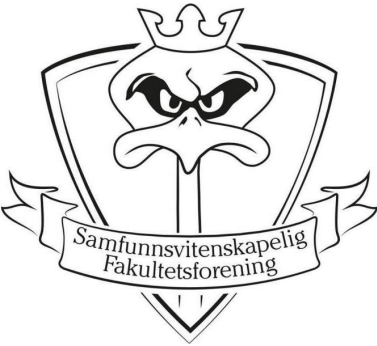 